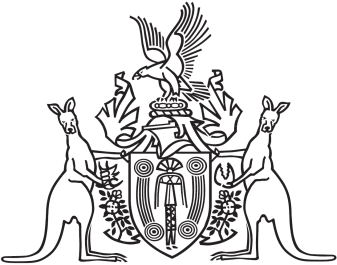 Northern Territory of AustraliaGovernment GazetteISSN-0157-833XNo. S46	20 May 2016Notification of Subordinate LegislationNotice is given of the making of the following subordinate legislation, effective from the date specified:For copies of legislation please direct your request to the Print Management Unit, email pmu.dcm@nt.gov.au or phone (08) 8999 6727Subordinate LegislationCommencement detailsEmpowering ActMisuse of Drugs (Act Amendment) Regulations 2016No. 23 of 2016Date of this GazetteMisuse of Drugs ActCriminal Property Forfeiture Amendment Regulations 2016No. 24 of 2016Date of this GazetteCriminal Property Forfeiture ActFines and Penalties (Recovery) Amendment Regulations 2016No. 25 of 2016Date of this GazetteFines and Penalties (Recovery) Act